АДМИНИСТРАЦИЯ МУНИЦИПАЛЬНОГО  ОБРАЗОВАНИЯ«МОНАСТЫРЩИНСКИЙ РАЙОН» СМОЛЕНСКОЙ ОБЛАСТИР А С П О Р Я Ж Е Н И Е __________________________________________________________________от  __________________  № __________О выделении специальных мест для размещения информационных материалов на территории избирательных участков Монастырщинского района Смоленской области в период подготовки и проведения общероссийского голосования по поправкам в Конституцию Российской ФедерацииВ соответствии с распоряжением Президента Российской Федерации 
от 14 февраля 2020 года № 32-рп, Указом Президента Российской Федерации 
от 1 июня 2020 года № 354 «Об определении даты проведения общероссийского голосования по вопросу одобрения изменений в Конституцию Российской Федерации», постановлением Администрации Смоленской области от 01.06.2020 № 312 «О мерах по обеспечению на территории Смоленской области конституционных прав граждан Российской Федерации  при проведении общероссийского голосования по поправкам в Конституцию Российской Федерации» 1. Выделить специальные места для размещения информационных материалов на территории избирательных участков Монастырщинского района Смоленской области в период подготовки и проведения общероссийского голосования по поправкам в Конституцию Российской Федерации.2. Настоящее распоряжение подлежит размещению на официальном сайте Администрации муниципального образования «Монастырщинский район» Смоленской области (Е.М. Тищенкова).       Глава муниципального образования«Монастырщинский район»Смоленской области                                                                             В.Б. ТитовПриложение                                                                 к распоряжению Администрации                                                                 муниципального образования                                                                 «Монастырщинский район»                                                                 Смоленской области                                                                      от _______________  № ________ПЕРЕЧЕНЬспециальных мест для размещения информационных материалов на территории избирательных участков Монастырщинского района Смоленской области в период подготовки и проведения общероссийского голосования по поправкам в Конституцию Российской Федерации№ избирательного участкаАдрес избирательного участкаМеста для размещения информационных материалов263Центр д. Носково-2, помещение Администрации Александровского сельского поселенияИнформационные стенды в д. Носково-2 
(здание Администрации Александровского сельского поселения, здание конторы СПК «Носково-2», магазин РАЙПО)264Центр д. Досугово, помещение Администрации Александровского сельского поселенияИнформационные стенды в д. Досугово (здание Администрации Александровского сельского поселения, на магазине РАЙПО, на частном магазине ИП Жариковой Н.В.)265Центр с. Октябрьское, помещение Администрации Соболевского сельского поселенияРекламный щит в с. Октябрьское (напротив здания Администрации с/п);Рекламный щит в д. Крапивна (возле магазина РАЙПО);Рекламный щит в д. Слобода (возле отделения связи) 266Центр д. Соболево, помещение Администрации Соболевского сельского поселенияРекламный щит в д. Соболево (между зданием Администрации Соболевского с/п и сельским Домом культуры, в здании Администрации Соболевского сельского поселения)Рекламный щит в д. Дмыничи (возле магазина РАЙПО)267Центр д. Стегримово, помещение Администрации Соболевского сельского поселенияРекламный щит в д. Стегримово (возле магазина РАЙПО), на здании и в здании Администрации Соболевского сельского поселения268Центр д. Долгие Нивы, помещение Администрации Барсуковского сельского поселения Информационные стенды д. Долгие Нивы (около здания библиотеки, на площади около магазина РАЙПО, в помещении Администрации Барсуковского сельского поселения)269Центр д. Сычевка, помещение Администрации Барсуковского сельского поселенияИнформационные стенды:  д. Сычевка (в помещении Администрации Барсуковского сельского поселения, около здания Сычевского СДК); д. Родьковка (около здания Родьковского медпункта)270Центр д. Барсуки, помещение Администрации Барсуковского сельского поселенияИнформационный стенд п. Турковского торфопредприятия (около здания Турковского СДК, около магазина РАЙПО); информационный стенд д. Барсуки (около здания Барсуковского сельского клуба)271Центр д. Слобода, помещение Администрации  Александровского сельского поселения Информационные стенды д. Слобода (административное здание СПК «Вихра», здание сельского клуба), информационный стенд д. Скреплево (на здании магазина РАЙПО), рекламный щит в д. Котово (около здания бывшей конторы)272Центр д. Михайловка, помещение Администрации Новомихайловского сельского поселенияИнформационные стенды в д. Новомихайловское (возле магазина РАЙПО);д. Вачково, д. Доманово, д. Кислое, д. Перепечино, д. Новомихайловское, д. Колодино (информационные стенды ферм ПСК «Новомихайловский»);д. Михайловка (у входа в здание и в здании Администрации с/п)273Центр д. Лыза, помещение Лызянского сельского клубаИнформационный стенд д. Лыза (возле магазина РАЙПО, в помещении Лызянского сельского клуба).Информационный стенд д. Жуково (напротив дома № 35)274Центр д. Железняк-1, помещение Администрации Гоголевского сельского поселения Информационный стенд д. Железняк (возле магазина РАЙПО, в помещении Администрации Гоголевского сельского поселения, в здании Железняковского СДК)275Центр д. Гоголевка, помещение Администрации Гоголевского сельского поселенияИнформационные стенды в д. Гоголевка (возле магазина РАЙПО, возле магазина ЧП «Чертков»);Информационный стенд в д. Сливино (возле места торговли автолавки); Информационный стенд в д. Вепри (возле места торговли автолавки)276Центр д. Багрецы, помещение Администрации Гоголевского сельского поселенияИнформационный стенд в д. Багрецы (на здании ПСК «Заря», в помещении Администрации Гоголевского сельского поселения), информационный стенд в д. Дудино у дома № 10277Центр д. Татарск, помещение Администрации Татарского сельского поселения Доска объявлений д. Татарск (возле магазина «Успех»), информационный стенд в помещении Администрации Татарского сельского поселения и в Татарском СДК278Центр д. Доброселье, помещение Администрации  Татарского сельского поселенияДоска объявлений в д. Доброселье(возле здания магазина ИП Мартыновская С.В., в помещении и на здании Администрации  Татарского сельского поселения)279Центр д. Раевка, помещение Администрации Татарского сельского поселенияДоска объявлений в д. Раевка (возле здания столовой СПК «Раевка-АГРО»), информационный стенд в помещении Администрации  Татарского сельского поселения и в Раёвском СДК280Центр д. Любавичи, помещение Администрации Гоголевского сельского поселенияИнформационный стенд в д. Любавичи (возле частного магазина, в помещении и на здании Администрации Гоголевского сельского поселения)281Центр д. Кадино, помещение Кадинского СДКДоска объявлений в д. Кадино (возле магазина РАЙПО), информационный стенд в здании Кадинского СДК и в конторе СПК «Высокое»282Центр п. Монастырщина, помещение районного Дома культурыРекламные щиты п. Монастырщина (возле автобусной станции, закусочной «Зодиак», ул. Советская напротив ресторана «Вихра»)283Центр п. Монастырщина, помещение Администрации муниципального образования «Монастырщинский район» Смоленской области (отдел по городскому хозяйству)Рекламные щиты п. Монастырщина (возле автобусной станции, закусочной «Зодиак», ул. Советская напротив ресторана «Вихра»)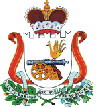 